ЧЕРКАСЬКА ОБЛАСНА РАДАГОЛОВАР О З П О Р Я Д Ж Е Н Н Я24.09.2020                                                                                        № 401-рПро нагородження Почесноюграмотою Черкаської обласної радиВідповідно до статті 56 Закону України «Про місцеве самоврядування
в Україні», враховуючи рішення обласної ради від 25.03.2016 № 4-32/VІІ
«Про Почесну грамоту Черкаської обласної ради» (зі змінами), розпорядження голови обласної ради від 16.09.2020 № 105-к «Про відпустку голови обласної ради»:1. Нагородити Почесною грамотою Черкаської обласної ради:за вагомий особистий внесок у розвиток галузі охорони здоров’я, багаторічну сумлінну працю, високий професіоналізм та з нагоди ювілеюза вагомий особистий внесок у розвиток бібліотечної справи, багаторічну сумлінну працю та з нагоди Всеукраїнського дня бібліотек:2. Контроль за виконанням розпорядження покласти на керівника секретаріату обласної ради ПАНІЩЕВА Б.Є. та організаційний відділ виконавчого апарату обласної ради.Перший заступник голови						В. ТАРАСЕНКОРОГАТОГОПавла Михайловича–завідувача відділення торакальної хірургії КНП «Черкаська обласна лікарня Черкаської обласної ради»;ГЛИВЕНКОІрину Іванівну–завідувача сектору нестаціонарного обслуговування читачів відділу обслуговування учнів 5-9 класів КЗ «Обласна бібліотека для дітей» Черкаської обласної ради;ЧОРНОБРИВЕЦЬВалентину Михайлівну–заступника директора по науковій роботі КЗ «Обласна бібліотека для юнацтва імені В. Симоненка» Черкаської обласної ради.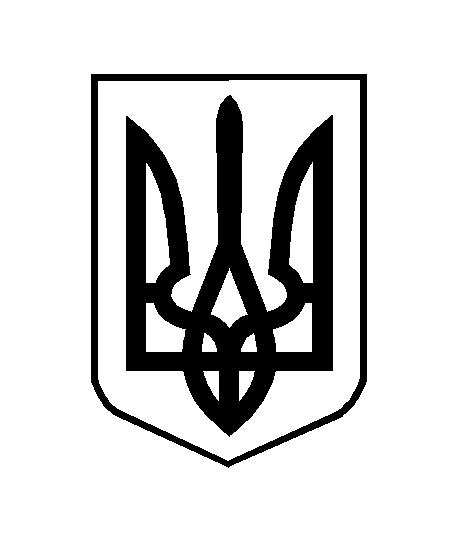 